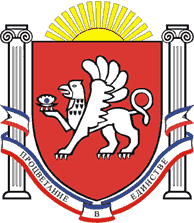 РЕСПУБЛИКА КРЫМРАЗДОЛЬНЕНСКИЙ РАЙОНАДМИНИСТРАЦИЯ КОВЫЛЬНОВСКОГО СЕЛЬСКОГО ПОСЕЛЕНИЯПОСТАНОВЛЕНИЕ 01 февраля 2023 года			с. Ковыльное					№ 46О признании утратившим силу постановления Администрации Ковыльновского сельского поселения от 15.03.2018 года № 39 «Об утверждении административного регламента по предоставлению муниципальной услуги «Заключение договоров возмещения недополученных средств за пользование земельным участком»Рассмотрев протест прокуратуры Раздольненского района от 20.01.2023 № 033-2022/Прдп10-23-20350020 на постановление Администрации Ковыльновского сельского поселения от 15.03.2018 № 39 «Об утверждении административного регламента по предоставлению муниципальной услуги «Заключение договоров возмещения недополученных средств за пользование земельным участком», в соответствии с Федеральным законом от 06.10.2003 № 131-ФЗ «Об общих принципах организации местного самоуправления в Российской Федерации», с целью приведения нормативных правовых актов Администрации Ковыльновского сельского поселения в соответствие с действующим законодательствомПОСТАНОВЛЯЮ:1.Протест прокуратуры Раздольненского района 20.01.2023 № 033-2022/Прдп10-23-20350020 на постановление Администрации Ковыльновского сельского поселения от 15.03.2018 № 39 «Об утверждении административного регламента по предоставлению муниципальной услуги «Заключение договоров возмещения недополученных средств за пользование земельным участком», удовлетворить.2. Постановление Администрации Ковыльновского сельского поселения от 15.03.2018 № 39 «Об утверждении административного регламента по предоставлению муниципальной услуги «Заключение договоров возмещения недополученных средств за пользование земельным участком», признать утратившим силу.3. Настоящее постановление вступает в силу с момента его официального обнародования.4. Обнародовать настоящее постановление на информационных стендах населенных пунктов Ковыльновского сельского поселения и на официальном сайте Администрации Ковыльновского сельского поселения в сети Интернет (http:/kovilnovskoe-sp.ru/).5. Контроль за исполнением настоящего постановления оставляю за собой.Председатель Ковыльновскогосельского совета - глава АдминистрацииКовыльновского сельского поселения					Ю.Н. Михайленко 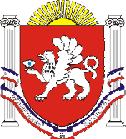 Адміністрація Ковильнівського     Администрация Ковыльновского       Къырым Джумхуриети Раздольное    сільського поселення                         сельского поселения                           болюги Ковыльное койРоздольненського району                       Раздольненского района                      къасабасынынъ Идареси       Республіки Крим                                  Республики Крым                Почтовый адрес: 296207 Республика Крым, Раздольненский район, село Ковыльное, ул.30 лет Победы 5,тел (06553) 91 120. e-mail kovulnoe@razdolnoe.rk.gov.ruот 02.02.2023 № 02-19/                                                                        Заместителю прокурора                                                                                                                                                                                                                                    Раздольненского района                                                                        Березовиченко Ю.Ю	Прокуратурой Раздольненского района внесен протест от 20.01.2023 № 033-2022/Прдп10-23-20350020 на постановление Администрации Ковыльновского сельского поселения от 15.03.2018 № 39 «Об утверждении административного регламента по предоставлению муниципальной услуги «Заключение договоров возмещения недополученных средств за пользование земельным участком».Протест прокуратуры от 20.01.2023 № 033-2022/Прдп10-23-20350020рассмотрен c участием помощника прокурора Раздольненского района Жук И.Н., удовлетворен.Во исполнение требований протеста постановление Администрации Ковыльновского сельского поселения от 15.03.2018 № 39 «Об утверждении административного регламента по предоставлению муниципальной услуги «Заключение договоров возмещения недополученных средств за пользование земельным участком» признано утратившим силу.   Приложение: копия постановления Администрации Ковыльновского сельского поселения от 01.02.2023 № 47 «О признании утратившим силу постановления Администрации Ковыльновского сельского поселения от 15.03.2018 года № 39 «Об утверждении административного регламента по предоставлению муниципальной услуги «Заключение договоров возмещения недополученных средств за пользование земельным участком» на 1 листе. Председатель Ковыльновского сельского совета - глава Администрации  Ковыльновского сельского поселения					Ю.Н. Михайленко